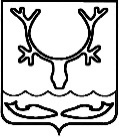 СОВЕТ городского округа "Город НАРЬЯН-МАР"59-я сессия IV созыва_____________________________________ РЕШЕНИЕВ соответствии с Федеральным законом от 02.03.2007 № 25-ФЗ 
"О муниципальной службе в Российской Федерации", законом Ненецкого автономного округа от 24.10.2007 № 140-оз "О муниципальной службе в Ненецком автономном округе" Совет городского округа "Город Нарьян-Мар" РЕШИЛ:1.  Внести в Положение "О муниципальной службе в муниципальном образовании "Городской округ "Город Нарьян-Мар", утвержденное решением Совета городского округа "Город Нарьян-Мар" от 24.12.2009 № 42-р (в редакции решения 
от 27.04.2023 № 456-р), следующие изменения:1.1.  Пункт 2.2 изложить в следующей редакции:"2.2. Муниципальный служащий имеет право на:1) ознакомление с документами, устанавливающими его права и обязанности по замещаемой должности муниципальной службы, критериями оценки качества исполнения должностных обязанностей и условиями продвижения по службе;2) обеспечение организационно-технических условий, необходимых для исполнения должностных обязанностей;3) оплату труда и другие выплаты в соответствии с трудовым законодательством, законодательством о муниципальной службе и трудовым договором (контрактом);4) отдых, обеспечиваемый установлением нормальной продолжительности рабочего (служебного) времени, предоставлением выходных дней и нерабочих праздничных дней, а также ежегодного оплачиваемого отпуска;5) получение в установленном порядке информации и материалов, необходимых для исполнения должностных обязанностей, а также на внесение предложений о совершенствовании деятельности органа местного самоуправления, избирательной комиссии муниципального образования;6) участие по своей инициативе в конкурсе на замещение вакантной должности муниципальной службы;7) получение дополнительного профессионального образования в соответствии с муниципальным правовым актом за счет средств местного бюджета;8) защиту своих персональных данных;9) ознакомление со всеми материалами своего личного дела, с отзывами о профессиональной деятельности и другими документами до внесения их в его личное дело, а также на приобщение к личному делу его письменных объяснений;10) объединение, включая право создавать профессиональные союзы, для защиты своих прав, социально-экономических и профессиональных интересов;11) рассмотрение индивидуальных трудовых споров в соответствии с трудовым законодательством, защиту своих прав и законных интересов на муниципальной службе, включая обжалование в суд их нарушений;12) пенсионное обеспечение в соответствии с законодательством Российской Федерации.Муниципальный служащий вправе с предварительным письменным уведомлением представителя нанимателя (работодателя) выполнять иную оплачиваемую работу, если это не повлечет за собой конфликт интересов и если иное не предусмотрено Федеральным законом от 02.03.2007 № 25-ФЗ "О муниципальной службе в Российской Федерации".".1.2. Пункт 2.3 изложить в следующей редакции:"2.3. Муниципальный служащий обязан:1) соблюдать Конституцию Российской Федерации, федеральные конституционные законы, федеральные законы, иные нормативные правовые акты Российской Федерации, Устав, законы и иные нормативные правовые акты Ненецкого автономного округа, устав и иные муниципальные правовые акты органов местного самоуправления и обеспечивать их исполнение;2) исполнять должностные обязанности в соответствии с должностной инструкцией;3) соблюдать при исполнении должностных обязанностей права, свободы и законные интересы человека и гражданина независимо от расы, национальности, языка, отношения к религии и других обстоятельств, а также права и законные интересы организаций;4) соблюдать установленные в органе местного самоуправления муниципального образования правила внутреннего трудового распорядка, должностную инструкцию, порядок работы со служебной информацией;5) поддерживать уровень квалификации, необходимый для надлежащего исполнения должностных обязанностей;6) не разглашать сведения, составляющие государственную и иную охраняемую федеральными законами тайну, а также сведения, ставшие ему известными в связи с исполнением должностных обязанностей, в том числе сведения, касающиеся частной жизни и здоровья граждан или затрагивающие их честь и достоинство;7) беречь государственное и муниципальное имущество, в том числе предоставленное ему для исполнения должностных обязанностей;8) представлять в установленном порядке предусмотренные законодательством Российской Федерации сведения о себе и членах своей семьи;9) сообщать в письменной форме представителю нанимателя (работодателю) о прекращении гражданства Российской Федерации либо гражданства (подданства) иностранного государства - участника международного договора Российской Федерации, в соответствии с которым иностранный гражданин имеет право находиться на муниципальной службе, в день, когда муниципальному служащему стало известно об этом, но не позднее пяти рабочих дней со дня прекращения гражданства Российской Федерации либо гражданства (подданства) иностранного государства - участника международного договора Российской Федерации, в соответствии с которым иностранный гражданин имеет право находиться на муниципальной службе;10) сообщать в письменной форме представителю нанимателя (работодателю) о приобретении гражданства (подданства) иностранного государства либо получении вида на жительство или иного документа, подтверждающего право на постоянное проживание гражданина на территории иностранного государства, в день, когда муниципальному служащему стало известно об этом, но не позднее пяти рабочих дней со дня приобретения гражданства (подданства) иностранного государства либо получения вида на жительство или иного документа, подтверждающего право на постоянное проживание гражданина на территории иностранного государства;11) соблюдать ограничения, выполнять обязательства, не нарушать запреты, которые установлены Федеральным законом от 02.03.2007 № 25-ФЗ "О муниципальной службе в Российской Федерации" и другими федеральными законами;12) уведомлять в письменной форме представителя нанимателя (работодателя) о личной заинтересованности при исполнении должностных обязанностей, которая может привести к конфликту интересов, и принимать меры по предотвращению подобного конфликта. Для целей настоящего Положения используются понятия "конфликт интересов" и "личная заинтересованность", установленные статьей 10 Федерального закона от 25.12.2008 № 273-ФЗ "О противодействии коррупции".Муниципальный служащий не вправе исполнять данное ему неправомерное поручение. При получении от соответствующего руководителя поручения, являющегося, по мнению муниципального служащего, неправомерным, муниципальный служащий должен представить руководителю, давшему поручение, в письменной форме обоснование неправомерности данного поручения с указанием положений федеральных законов и иных нормативных правовых актов Российской Федерации, законов и иных нормативных правовых актов  Ненецкого автономного округа, муниципальных правовых актов, которые могут быть нарушены при исполнении данного поручения. В случае подтверждения руководителем данного поручения в письменной форме муниципальный служащий обязан отказаться от его исполнения. В случае исполнения неправомерного поручения муниципальный служащий и давший это поручение руководитель несут ответственность в соответствии с законодательством Российской Федерации.". 1.3. В пункте 3.4 слова "Федеральным законом "О муниципальной службе в Российской Федерации" заменить словами "Федеральным законом от 02.03.2007 № 25-ФЗ "О муниципальной службе в Российской Федерации".1.4. В пункте 3.6 слова "Федеральным законом "О муниципальной службе в Российской Федерации" заменить словами "Федеральным законом от 02.03.2007 № 25-ФЗ "О муниципальной службе в Российской Федерации".1.5. Раздел 3 дополнить пунктом 3.13 в следующей редакции:"3.13. Предотвращение или урегулирование конфликта интересов может состоять в изменении должностного или служебного положения муниципального служащего, являющегося стороной конфликта интересов, вплоть до его отстранения от исполнения должностных (служебных) обязанностей в установленном порядке и (или) в его отказе от выгоды, явившейся причиной возникновения конфликта интересов.В случае, если владение лицом, замещающим должность муниципальной службы, ценными бумагами (долями участия, паями в уставных (складочных) капиталах организаций) приводит или может привести к конфликту интересов, указанное лицо обязано передать принадлежащие ему ценные бумаги (доли участия, паи в уставных (складочных) капиталах организаций) в доверительное управление в соответствии с гражданским законодательством Российской Федерации. Непринятие муниципальным служащим, являющимся стороной конфликта интересов, мер по предотвращению или урегулированию конфликта интересов является правонарушением, влекущим увольнение муниципального служащего с муниципальной службы, за исключением случаев, установленных федеральными законами.Непринятие муниципальным служащим, являющимся представителем нанимателя, которому стало известно о возникновении у подчиненного ему муниципального служащего личной заинтересованности, которая приводит или может привести к конфликту интересов, мер по предотвращению или урегулированию конфликта интересов является правонарушением, влекущим увольнение муниципального служащего, являющегося представителем нанимателя, с муниципальной службы, за исключением случаев, установленных федеральными законами.".1.6. Раздел 3 дополнить пунктом 3.14 в следующей редакции:"3.14. Муниципальный  служащий  освобождается  от  ответственности  за несоблюдение  ограничений  и запретов, требований о предотвращении или об  урегулировании   конфликта   интересов   и   неисполнение   обязанностей, установленных  Федеральным  законом от 02.03.2007 № 25-ФЗ "О муниципальной службе в Российской Федерации"  и  другими  федеральными законами  в  целях противодействия коррупции, в случае, если несоблюдение таких  ограничений,  запретов  и  требований,  а также неисполнение таких обязанностей  признается  следствием не зависящих от него обстоятельств в порядке,  предусмотренном  частями 3 - 6 статьи 13 Федерального закона от 25.12.2008 № 273-ФЗ "О противодействии коррупции".".2.  Настоящее решение вступает в силу после его официального опубликования.г. Нарьян-Мар21 декабря 2023 года № 521-рО внесении изменений в Положение 
"О муниципальной службе 
в муниципальном образовании "Городской округ "Город 
Нарьян-Мар"Глава городского округа"Город Нарьян-Мар"____________________О.О. БелакПредседатель Совета городского округа "Город Нарьян-Мар"_______________________ Ю.И. Суський